КАРТОТЕКА ИГР И УПРАЖНЕНИЙС ЭЛЕМЕНТАМИ МУЗЫКОТЕРАПИИДЛЯ ДЕТЕЙ С ОВЗ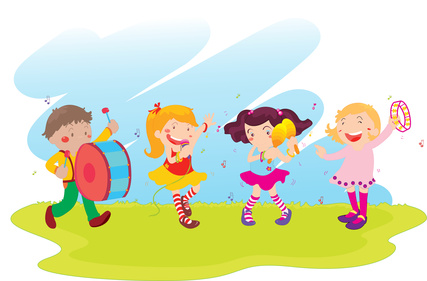 Музыкальное моделирование «Морское путешествие»: 1. Переживание своего эмоционального состояния: «Мы на корабле. Начался шторм: паруса рвет ветер, огромные волны швыряют корабль, как щепку» (Вивальди «Шторм») 2. Формирования состояния покоя, защищенности: «Ветер стих, море гладкое и прозрачное, как стекло. Корабль легко скользит по воде.» (Чайковский «Баркаролла» 3. Становление конечного эмоционального состояния: «Впереди земля! Наконец-то мы дома. Как радостно встречают нас друзья и родные!». (Шостакович «Праздничная увертюра»)«Зимняя сказка» 1. Переживание своего эмоционального состояния: «Наступила зима. На улице колкий трескучий мороз. Злющий при злющий! » (Шуман «Дед Мороз») 2. Формирования состояния покоя, защищенности: «С ночного неба летят легкие снежинки. Они искрятся в свете фонаря. » (Дебюсси «Танец снежинок») 3. Становление конечного эмоционального состояния: «Закружила метель в нежном вальсе». (Свиридов Вальс «Метель»)«Весна пришла» 1. Переживание своего эмоционального состояния: «Наступила долгожданная весна. Пригрело теплое солнышко. На реке начался ледоход. Огромные льдины движутся по воде, с шумом и треском налетают друг на друга, ломаются, кружатся в водовороте». (Шуман «Порыв») 2. Формирование состояния покоя, защищенности: «Солнечный теплый луч заглянул на заснеженную лесную поляну, растопил сугроб и обогрел первый весенний цветок – подснежник». (Чайковский «Подснежник») 3. Становление конечного эмоционального состояния: «Из дальних стран вернулись в родные края перелетные птицы и запели свои самые веселые песни». (Вивальди «Весна»)«В лесу» 1 Переживание своего эмоционального состояния: «Мы в дремучем лесу, темно, воют волки, мы продираемся через колючие кустарники, бежим» (звучит музыка Петра Ильича Чайковского - оркестровая фантазии «Франческа да Римини» на тему «Ада», ребенок двигается в соответствии с сюжетом) . 2 Формирование состояния покоя, защищенности: «Мы выбежали на поляну. Она со всех сторон защищена добрым волшебством. Никто кроме нас не сможет пробраться сюда. Здесь очень красиво: маленький водопад стекает в прозрачное озеро, на земле нежная зеленая трава и удивительные прекрасные цветы (звучит ноктюрн Ф. Шопена, ребенок лежит или сидит на коврике) ». 3 Становление конечного эмоционального состояния: «Водопад так радостно звенит своими капельками! Нам становится так легко, так весело! Мы тоже хотим петь вместе с водопадом! (звучит «Маленькая ночная серенада» В. А. Моцарта, ребенок подыгрывает на металлофоне или танцует).«Дождь» 1. На улице идет серый, грустный дождь. Мы сидим дома и смотрим в окно. Капли, как слезки стекают по мокрому стеклу. (Бетховен «Мелодия слез») . 2. Капли стучат по железной крыше, звенят по луже во дворе. И вдруг все изменилось – мы услышали легкую, звонкую музыку дождя. (Моцарт «Маленькая ночная серенада») 3. Нам стало так весело! Захотелось играть, плясать вместе с дождиком. Мы одели сапожки, взяли зонтики и побежали на улицу – прыгать по лужам. (Штраус «Трик-трак» полька)«Ночные страхи» 1. Переживание своего эмоционального состояния: «Над деревней взошла луна. С гор на дома и огороды полез скользкий липкий туман. И в этом тумане неясными тенями замелькали древние зловещие духи. У них сегодня праздник – вальпургиева ночь. До самого утра ведьмы, привидения, гоблины и тролли будут кружиться в дикой пляске на лысой горе». (Мусоргский «Ночь на лысой горе») 2. Формирование состояния покоя, защищенности: «Неужели никто не может справиться с этой зловещей силой? Никто не спасет напуганных деревенских жителей? Но вот средь далеких звезд зазвучала волшебная песня, наполненная нежностью и добротой. Песня звучит все громче, все сильней. Мягкий свет заструился среди тумана, рассеивая, разгоняя его. Это ангелы спустились на землю и запели хвалебную песнь святой деве Марии, защитнице человечества. И отступили темные силы». (Шуберт «Аве Мария») 3. Становление конечного эмоционального состояния: «Закончилась вальпургиева ночь. Край неба окрасился розовыми, золотыми, багряными красками. Медленно, спокойно взошло доброе солнце». (Шостакович «Праздничная увертюра»)Терапевтические игры«Уходи, злость, уходи» Играющие ложатся на ковер по кругу. Между ними подушки. Закрыв глаза, они начинают со всей силой бить ногами по полу, а руками по подушкам с криком: «Уходи, злость, уходи! » (Чайковский «Баба Яга»). Упражнение продолжается 3 минуты, затем участники по команде взрослого ложатся в позу «звезды», широко раскинув руки и ноги, и спокойно лежат, слушая спокойную музыку 3 минуты. (Шопен «Ноктюрн фа-мажор») .«Добрые – злые кошки» (снятие общей агрессии). Детям предлагается образовать большой круг, в центре которого лежит обруч. Это «волшебный круг», в котором будут совершаться «превращения». Ребенок заходит внутрь обруча и по сигналу ведущего (хлопок в ладоши, звук колокольчика, звук свистка) превращается в злющую-презлющую кошку: шипит и царапается. При этом из «волшебного круга» выходить нельзя. Дети, стоящие вокруг обруча, хором повторяют вслед за ведущим: «Сильнее, сильнее, сильнее… », – и ребенок изображающий кошку, делает все более «злые» движения. (Хачатурян «Токката»). По повторному сигналу ведущего «превращения» заканчиваются, после чего в обруч входит другой ребенок и игра повторяется. Когда все дети побывали в «волшебном круге», обруч убирается, дети разбиваются на пары и опять превращаются в злых кошек по сигналу взрослого. (Если кому-то не хватило пары, то в игре может участвовать сам ведущий.) Категорическое правило: не дотрагиваться друг до друга! Если оно нарушается, игра мгновенно останавливается, ведущий показывает пример возможных действий, после чего продолжает игру. По повторному сигналу «кошки» останавливаются и могут поменяться парами. На заключительном этапе игры ведущий предлагает «злым кошкам» стать добрыми и ласковыми. По сигналу дети превращаются в добрых кошек, которые ласкаются друг к другу (Дебюсси «Лунный свет»). «Упрямая подушка» (снятие общего напряжения, упрямства) Педагог подготавливает «волшебную, упрямую подушку» (в темной наволочке) и вводит ребенка в игру-сказку: «Волшебница-фея подарила нам подушку. Эта подушка не простая, а волшебная. Внутри нее живут детские упрямки. Это они заставляют капризничать и упрямиться. Давайте прогоним упрямок». Ребенок бьет кулаками в подушку изо всех сил, а взрослый приговаривает: «Сильнее, сильнее, сильнее! » (Чайковский Увертюра «Буря») Когда движения ребенка становятся медленнее, игра постепенно останавливается. Педагог предлагает послушать «упрямки в подушке: «Все ли упрямки вылезли и что они делают? » Ребенок прикладывает ухо к подушке и слушает. «Упрямки испугались и молчат в подушке», – отвечает взрослый (этот прием успокаивает ребенка после возбуждения). Подушка стала доброй. Давайте полежим на ней и послушаем прекрасную музыку (Шопен «Ноктюрн №20») .«Пчелка в цветке»(Римский-Корсаков «Полет шмеля» - пчелка летает, Брамс «Колыбельная» - пчелка спит) Педагог произносит текст, а ребёнок выполняет действия: «Пчёлка перелетала с цветка на цветок (в качестве цветов используются стулья и диваны). Когда пчёлка налеталась, наелась нектара, она уснула в красивом цветке (под стулом или столом). Наступила ночь, и лепестки цветка стали закрываться (стул или стол накрывается темной материей). Взошло солнце (материал убирается, и пчёлка вновь стала веселиться, перелетая с цветка на цветок. » Игру можно повторить, усиливая плотность материи, т. е. степень темноты.«Маленькое привидение» Педагог говорит: «Будем играть в маленьких добрых привидений. Нам захотелось немного похулиганить и слегка напугать друг друга. По моему хлопку вы будете делать руками вот такое движение (взрослый приподнимает согнутые в локтях руки, пальцы растопырены) и произносить страшным голосом звук «У», если я буду громко хлопать, вы будете пугать громко. Но помните, что мы добрые привидения и хотим только пошутить.» Педагог хлопает в ладоши. (Римский-Корсаков «Полет шмеля») В конце игры привидения превращаются в детей.«Воробьиные драки» (снятие физической агрессии). Дети выбирают пару и превращаются в драчливых «воробьев» (приседают, обхватив колени руками). «Воробьи» боком подпрыгивают друг к другу, толкаются. Кто из детей упадет или уберет руки со своих колен, тот выбывает из игры (лечат «крылышки» и лапки у доктора Айболита). «Драки» начинаются и заканчиваются по сигналу педагога.Сказкотерапия«Храбрый колобок» (Дети играют роль колобка; звери – куклы би-ба-бо на руке у руководителя). Жил был колобок. Отправился однажды он погулять. (Звучит «Менуэт» Баккерини, дети бегают на носочках) Катится колобок, катится, а навстречу ему заяц. (звучит: Бел Барток «Замок герцога Синяя борода»). «Колобок, колобок, я тебя съем! » Давайте предложим зайчику съесть конфетку и потанцевать с нами (Звучит «Менуэт» Баккерини, дети танцуют с зайцем). Покатился колобок дальше, а навстречу ему волк (звучит музыка Петра Ильича Чайковского - оркестровая фантазии «Франческа да Римини» на тему «Ада») «Колобок, колобок, я тебя съем! » А у колобка черный пояс по карате, и он здорово боксирует. Покажем это волку! (Звучит «Танец с саблями» Хачатуряна, дети «дерутся»). Убежал волк, а колобок покатился дальше. Кто вышел ему на встречу из темной чащи?) Медведь! (Звучит «Гном» Мусоргского) Колобок, я тебя съем! » Давайте напугаем медведя. (Звучит «Шторм» Вивальди, дети пугают медведя, как маленькие привидения. Медведь убегает). А вот и лиса пожаловала. (Звучит «Ноктюрн №20» Шопена) «Какой ты, колобок красивый! Пойдем со мной, я тебя тортиком угощу». Пойдем с лисой?) Конечно нет! Она все врет. Мы, лиса, тебя не боимся, нас не обманешь! Что мы сделаем? (Предложения детей) А давайте позвоним в полицию. Знаете номер телефона? (дети «достают сотовые телефоны» и звонят 020, лиса бегает). Хорошо погулял колобок, никого он не испугался.«Храбрец-удалец»«Жил-был в лесу зайчик-трусишка. Всего вокруг боялся.  Сидит под кустиком и трясется.( Ребенок имитирует поведение зайца.)Подует ветер - зайчик дрожит, захрустит ветка – заяц еще сильнее трясется. (музыка Р.Шумана  «Дед Мороз»)Но вот надоело зайчишке бояться. Забрался он на пенек и кричит: «Я храбрец-удалец, никого я не боюсь!» (музыка Л.В.Бетховена «Ода к радости»)Вдруг на полянку вышел волк. (кукла би-ба-бо)Да так внезапно, что зайчонок всю храбрость растерял. Задрожал, как осиновый лист, спрыгнул с пенька, да так неловко, что угодил прямо волку на спину. И пустился зайчишка наутек. (музыка Ш.К.Сен-Санс «Заяц»)Ребенок показывает, как заяц убегает.А волк и на самом деле испугался зайца, который так неожиданно на него напал, и убежал навсегда из этого леса. (музыка Л.В.Бетховена «Ода к радости») Стали звери зайца расхваливать: «Молодец, Храбрец-удалец, прогнал волка, не испугался!» С тех пор заяц ничего не боится.Психогимнастика:«Снеговик» (направленные на расслабление, снятие напряжения) Педагог и дети превращаются в снеговиков: встают, разводят руки в стороны, надувают щеки и течение 10 секунд удерживают заданную позу. Взрослый говорит: «А теперь выглянуло солнышко, его жаркие лучи коснулись снеговика, и он начал таять». Играющие постепенно расслабляются, опускают руки, приседают на корточки и ложатся на пол. (Шопен Вальс «Зимняя сказка»). «Шарик».Один ребенок имитирует работу насоса со звуковым сопровождением. Остальные дети представляют себя воздушным шариками, которые надуваются воздухом, постепенно поднимая руки вверх, надувая щеки. Напряжение в руках, ногах, мышцах шеи, лица достигает предел;Шарик лопнул. Дети медленно расслабляют мышцы и в расслабленном состоянии потихоньку опускаются на пол.«В гостях у белки» (Дети повторяют движения за руководителем по тексту стихотворения) Чисто в домике у белки. Дети вымыли тарелки, Мусор вымели во двор, Палкой выбили ковер. Постучался почтальон – Благородный старый слон. Вытер ноги о подстилку: «Распишитесь за «Мурзилку. » Это кто стучится в двери? Это мошки, птички, звери. - Вытирайте ножки, дорогие крошки. Мы не станем здесь скучать, Будем с вами танцевать! (Звучит «Камаринская») Вот мы топнем одной ножкой: топ-топ-топ, А теперь другою ножкой. И присядем, и привстанем, Повторим еще разок. Топнем правой пяткой дважды И вперед – на носок. Мы попрыгаем все вместе И покружимся на месте.Игротерапия«Баба Яга»  Дети стоят за кругом. Водящий – баба Яга становится в центр круга с завязанными глазами. Дети идут за кругом и поют: В темном лесе есть избушка Стоит задом-наперед, (поворачиваются в другую сторону) А в избушке той старушка Бабушка Яга живет. У нее глаза большие, Словно огоньки горят. (показывают руками) Ух, сердитая какая! (приседают испуганно) Дыбом волосы стоят! (вскакивают, поднимают руки вверх, пальцы растопырены) Дети запрыгивают на одной ноге в круг и выпрыгивают из него, а баба Яга старается их поймать. (Чайковский «Баба Яга»)«Сугробы и солнышко»Один ребенок — «солнышко», все остальные — «сугробы». Под звуки метели дети «превращаются в сугробы» и замирают в какой-то определенной позе. Педагог спрашивает, во что или в кого они превратились. Затем «солнышко» мягким прикосновением помогает «сугробам» растаять. После того, как все сугробы «растаяли», дети танцуют под любую веселую музыку.Ролевая гимнастика«Лев охотится, лев отдыхает» Звучит фонограмма (К. Сен-Санс, «Карнавал животных» ч. 1 «Королевский марш льва»). Детям предлагается изобразить львов всеми возможными способами: можно передвигаться по полу на четвереньках (львы идут на охоту, лежать на скамеечках или стульях (львы отдыхают в жаркий полдень, громко рычать, когда звучит соответствующая музыка - показываем руками, как лев раскрывает пасть. Когда отзвучит фрагмент, дается следующее задание: «Уставшие сытые львы, их детеныши ложатся отдыхать (на пол, либо «залезают на дерево» - скамеечку, свесив лапы, хвосты) Затем звучит спокойная тихая музыка (Моцарт «Колыбельная»). «Львы засыпают». Цели: Первая часть упражнения дает выход энергии, накопившейся за время занятия, развивает активность, общую моторику. Создавая образ животного, ребенок имеет возможность творчески самовыражаться. Вторая часть: релаксация, переход от активных действий к успокоению. В целом это упражнение повышает интерес детей к занятиям. Его всегда ждут и выполняют с особым энтузиазмом.Ритмопластика«Облака» Отправимся в путешествие! Мы превратимся в облака, ведь они летят по свету, не зная преград. Посмотрите, как они легки и прекрасны (слайд). Вы когда-нибудь наблюдали за облаками? Каждое облако – неповторимо. Это похоже на белоснежного коня, то – на удивительное морское чудовище. Но вот подул ветер, и облака изменили форму – перед нами возник волшебный сверкающий замок (слайд). Слышите, звучит волшебная музыка. (Чайковский «Сентиментальный вальс») Раз, два, три, облако лети! Теперь вы – облака. Летите мягко, плавно, меняйте форму от дуновения ветра. Чье же облако самое красивое?.«Пчелка в цветке»«Пчелка летает по полянке. (Римский-Корсаков «Полет шмеля») Садится то на один цветок, то на другой. Ребенок имитирует полет пчелы, машет крылышками, садится на цветы.Но вот пчелка налеталась, устала и уснула на красивом цветке. Наступила ночь. ( музыка И.Брамс «Колыбельная»)Накидываем на ребенка плотный платок.Наступило утро, взошло солнышко, пчелка проснулась и снова полетела с цветка на цветок. Платок убираем, музыку меняем.«Шалтай-Болтай». Дети стоят в расслабленном состоянии, руки свободно свисают.Под текст дети делают повороты, рук болтаются свободно, как у тряпичной куклы.Шалтай-Болтай сидел на стене,Шалтай-Болтай свалился во сне. Дети в расслабленном состоянии медленно опускаются на пол.«Буратино».  Игра на снятие стрессовых состояний.Педагог говорит ребенку: «Сейчас ты будешь превращаться в Буратино. Встань прямо, тело становится деревянным, как у Буратино. Напряги плечи, руки, пальцы, они становятся деревянными.Напрягаются ноги, пальцы на ногах, становятся деревянными.Напрягается лицо и шея, лоб, сжимаются челюсти.А теперь из Буратино ты снова превращаешься в мальчика (девочку).Расслабляются все мышцы.«Зоопарк»Эта музыкальная гимнастика улучшает координацию движения и крупную моторику.
В качестве музыкального сопровождения используется «Карнавал животных» Ш.К.Сен-Санса.Когда включается музыка, ребёнку нужно движениями, мимикой и звуками изобразить соответствующее животное: бродит медленно и неспешно, как слон, «плывёт» по комнате, словно лебедь, рычит, как лев, прыгает, будто кенгуру.Упражнение «Куклы»(Название: Танцы кукол. Музыка: Д. Шостакович)При изображении деревянных кукол напрягаются мышцы ног, корпуса, опущенных вдоль корпуса рук. Делаются резкие повороты всего тела вправо и влево, сохраняется неподвижность шеи, рук, плеч, ступни крепко и неподвижно стоят на полу.Подражая тряпочным куклам, необходимо снять излишнее напряжение в плечах и корпусе; руки висят пассивно. В этом положении нужно короткими толчками поворачивать тело то вправо, то влево; при этом руки взлетают и обвиваются вокруг корпуса, голова поворачивается, ноги также поворачиваются, хотя ступни остаются на месте. Движения исполняются по несколько раз подряд.Упражнение «Волшебный сад» (Название: «Утро». Музыка: Э. Григ)Дети сидят на корточках по кругу, закрыв голову руками и изображая цветы в закрытых бутонах. С первых звуков музыки ведущий (взрослый или кто-либо из детей по собственному желанию) "оживляет" цветы "волшебной палочкой". Цветы "распускаются", качаются, кружатся на месте, танцуют друг с другом и "волшебником" - ведущим в соответствии со звучащей музыкой. В завершении пьесы "цветы" должны снова закрыться в бутоны.
ТанцетерапияУпражнение «Бабочка»(Название: Бабочки. Музыка: Ф.Куперен)Дети должны представить себя красивой бабочкой, порхающей с цветка на цветок. «Летний день, солнце, а вы — бездумно, легко и свободно перелетаете, помахивая крылышкамиУпражнение «Цирк»(Название: Музыка в цирке. Музыка: В.М. Савина)Передать веселое настроение музыки. Музыка по выбору педагога. Массовая импровизация.Детям предлагается изобразить цирковую лошадку, клоуна, жонглера, дрессированных собачек, канатоходцев.Упражнение «Водоросли»(Название: «Песня из мультфильма «В поисках Немо»)Играющие представляют себя в гостях у Морского царя. Они делают под музыку движения, изображая колышущиеся водоросли. Роль "ведущей водоросли" передается вместе с зеленым газовым шарфиком каждому по очереди - по кругу. Шарфик можно передавать не только по кругу, но и перебрасывать его стоящим в кругу напротив. «Танец пяти движений»1. Симфоническая поэма “Море” М. Чюрлёнис2. Оркестровая фантазия «Франческа да Римини» на тему «Ада». Чайковкский П.3. «Сломанные куклы» Инферно4. «Бабочка» Спилберг Р.5. «Колыбельная» Брамс И.Цель: Снятие мышечных зажимов.Развитие умения выражать свои эмоции с помощью движений.Развитие активного внимания, слухового восприятия, фантазии и творческого воображения.Материал: Диск с записью 5 мелодий: плавная музыка, импульсивная, резкая музыка или бой барабанов, хаотичный набор звуков, лирическая музыка, спокойная музыка или шум воды.Проведение: Прослушать по очереди мелодии и подумать, кто бы мог танцевать под каждую мелодию, какие должны быть движения?1 мелодия: «Течение воды» – плавная. Движения под нее нерезкие, неторопливые, мягкие, переходящие из одного в другое.2 мелодия: «Переход через чащу» – импульсивная музыка, резкие, сильные, рубящие движения.3 мелодия: «Сломанная кукла» – хаотичный набор звуков, обрывистые, незаконченные движения.4 мелодия: «Полет бабочки» – лирическая, плавная мелодия, тонкие, изящные движения.5 мелодия: «Покой» – спокойная, тихая музыка. А теперь все 5 мелодий будут звучать без остановок. Все танцуют «Танец 5 движений». Музыка закончилась, остановились, послушали тишину. «Огонь–лед»(Название: Музыка. Faudel - Mundial Corrida)Упражнение основано на попеременном напряжении и расслаблении всего тела. Педагог попеременно (примерно через минуту) даёт команды «огонь», «лед». По команде «огонь» начните интенсивно двигаться всем телом. Плавность и степень интенсивности движений выберите по вашему желанию. По команде «лед» застыньте в позе, в которой застигла вас команда, напрягите до предела все тело. Команды чередуются через произвольное время.Игра на музыкальных инструментах«Как звучит»Ребенку предлагается показать, как он будет стучать по барабану, металлофону или использовать другой музыкальный инструмент, если ему грустно, весело, страшно.Вокалотерапия«Тонирование»  Упражнение на снятие стресса и на расслабление.Предложите ребенку пропеть звук «м-м-м» по времени столько, сколько сможет протянуть.Протянуть звук «а-а-а» - помогает быстро расслабиться.Протянуть звук «и-и-и» - за несколько минут стимулирует работоспособность мозга, активизирует работу всех систем организма.Эти упражнения также способствуют развитию речевого дыхания и будет полезно для развития речи.«Зёрнышко»На выравнивание эмоционального состоянияПедагог предлагает «посадить» зёрнышко на ладошку. Дети выполняют задание, сопровождая «посадку» словом «Динь!», затем заботятся, чтобы зёрнышко проросло:Поливают дождиком – имитируют голосом звуки капелек;Согревают солнышком – высоко поют звук «а».Зёрнышко начало расти – дети поют «а» на крещендо;Вырос большой, красивый цветок и открыл прекрасные лепестки – дети, представляя цветок на своих ладонях, улыбаются, любуются им;Цветок имеет великолепный аромат – дети медленно, глубоко вдыхаю носом, а выдыхают ртом со звуком «ха».«Лес ночной» Развивающая игра с голосом Лес ночной был полон звуков:Кто- то выл – у-у, а кто мяукал – мяу-мяу.                              Кто-то хрюкал, – хрю-хрю,Кто-то топал, – топ-топ.Кто-то крыльями захлопал, – хлоп-хлоп.Кто-то ухал, – ух-ух, и кричал – ай-ай,И глазищами вращал. Ну, а кто-то тихо-тихоТонким голосом молчал!Логоритмические игры«Дождик: кап!» Ритмическая речевая игра Е. ШаламоноваДети выполняют упражнение с идя на стульях. Они учатся чётко произносить текст с ритмичным движением рук и ног, делают упражнение вместе с педагогом без музыки. Дети озвучивают «звучащими» жестами концы фраз.1.Птица: кар, кар, кар! (открывают и закрывают ладошку, имитируя «клюв»)Ветер: хлоп, хлоп, хлоп! (ритмично хлопают в ладоши)Дождик: кап, кап, кап! (хлопают ладонями по коленям)Ноги: шлёп, шлёп, шлёп! (топают попеременно ногами)2.Дети: ха, ха, ха! (вытягивают руки вперёд ладонями вверх)Мама: ах, ах, ах! (качают головой, держась за неё руками)Дождик: кап, кап, кап! (Хлопают ладонями по коленям)Туча: бах, бах, бах! (топают ногами)«Тучи» Рече-двигательное упражнение .Автор текста В. ОрловТекст. Туча тучу повстречала, - свободные движения рукамиТуча туче проворчала:«Что гуляешь на пути? - погрозитьПрочь с дороги, дай пройти!» -топнуть ногойТуча тучу лбом, лбом, - соединить ладошки в пареА по небу гром, гром. - хлопкиОтвечала туча туче:-Ты меня не трогай лучше! - погрозитьЯ гуляю где хочу, - свободные движения рукамиЕсли тронешь -проучу!Гром над городом грохочет, - хлопки над головойУступить никто не хочет. – руки вперед, запрещающий знакМуз. рук. Рассердились тучки друг на друга и закапал мелкий дождик.Капля каплю догоняет, все в лесу уже промокло.«Зайка серенький»  Рече-двигательное упражнение.Зайка серенький сидит (сидим на корточках, ручки у груди как у зайки)
И ушами шевелит. (нужно поднять ладошки над головой и помахать, изображая ушки)
Вот так, вот так, он ушами шевелит!
Зайке холодно сидеть, надо лапочки погреть. (хлопаем в ладошки)
Вот так, вот так, надо лапочки погреть!
Зайке холодно стоять, надо зайке поскакать.(попрыгать как зайка)
скок-скок, скок-скок, надо зайке поскакать. «Кошкины повадки»Вам покажем мы немножко (Идут бесшумно на цыпочках).Как ступает мягко кошка.Еле слышно: топ-топ-топ.Хвостик книзу: оп-оп-оп.Но, подняв свой хвост пушистый,Кошка может быть и быстрой. (Прыгают легко на месте).Ввысь бросается отважно.Вот прыжок, еще подскок,А потом мяукнет: «Мяу!Я в свой домик убегаю». (Бегут на свои места).«Мышки».Вышли мыши как-то раз (идут на цыпочках, руки согнуты в кистях у груди)Поглядеть который час. (прикладывают руку ко лбу, как-будто вглядываются вдаль)Раз-два-три-четыре,
Мышки дёрнули за гири.      («дёргают» за гири)Вдруг раздался страшный гром, (хлопок в ладоши)Разбежались мыши вон! (разбегаются в стороны)